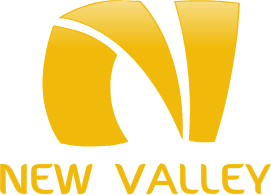 Dear Parents and CarersThe PTA will be running another shop on Thursday 13 June, which will take place during the school day. You can support this event by sending your children in with a maximum of £3 in a named envelope/purse so they can buy a gift for a male OR female relative. Children can buy one gift each.  The items on sale are your donations from the MUFTI day we held on Thursday 23 May as well as some female gifts we have set aside from our Mother’s Day Shop.We will be in touch nearer the time with further reminder. You can keep in touch via the PTA Facebook group here: https://www.facebook.com/groups/296108890871102/?ref=shareThe New Valley Primary Facebook group is: https://www.facebook.com/groups/1763546303689171/?ref=share RegardsThe PTA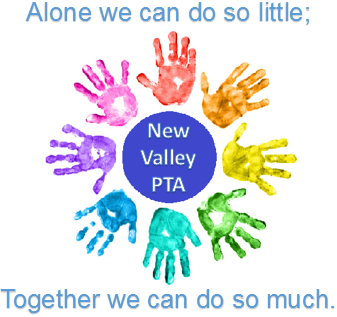 